                                                                                                                 Ознака КЛ-КБС      КОНТРОЛНА ЛИСТА  ЗА КОРИСНИКЕ БУЏЕТСКИХ СРЕДСТАВА – УДРУЖЕЊА ГРАЂАНА ТАБЕЛА СА ДЕФИНИСАНИМ РАСПОНИМА ПОЕНАЦела контролна листа – укупан број бодова за одговор ''да'': 28 (100%)Формула за утврђивање %  = укупан број бодова за одговор ''да''/ 28 *100НАПОМЕНА: у сваком конкретном случају се утврђује укупан број питања на које је дат одговор са ''да'' или ''не'', односно искључују се она питања на која контролисани субјект, због својих специфичности, није могао дати одговор на неко од питања!Ова контролна листа ће се користити за све категорије индиректних корисника буџетских средстава (школа, установа, месних заједница) осим јавних предузећа, све до евентуалне израде посебних контролних листа за наведене категорије.УТВРЂЕН БРОЈ БОДОВА У НАДЗОРУ ЗА ОДГОВОР ''ДА'': ____ (___%)НАПОМЕНА: Лажно приказивање или прикривање чињеница у контролној листи повлачи са собом одговарајуће правне последице због састављања исправе неистините садржине ради довођења надлежног органа у заблуду и стављања надзираног субјекта у повољнији положај.Одговорно лице корисника јавних средства оверава печатом контролну листу, а буџетски инспектор потврђује својим потписом садржину контролне листе.                                                                                                          Одговорно лице    Буџетски инспектор                                        М.П.         корисника јавних срестава        ____________________ 			                       _____________________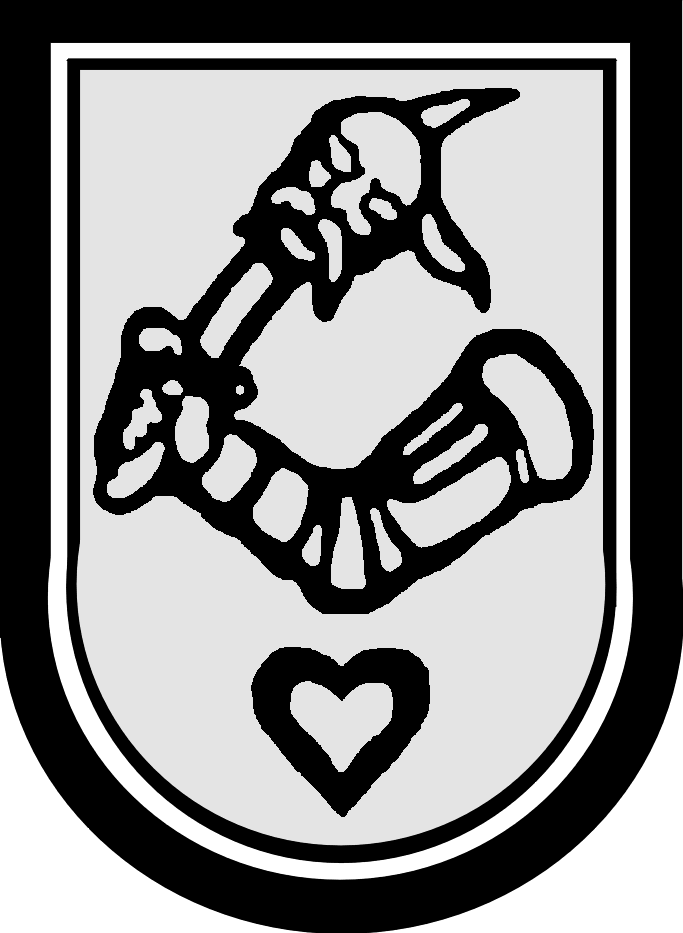 Република СрбијаАутономна Покрајина ВојводинаГ Р А Д  К И К И Н Д АСлужба за буџетску инспекцијуБрој: КЛ-004-01/01Дана:                годинеК и к и н д аД.М.Трг српских добровољаца 12, 23300 Кикинда, тел/ факс: 0230/410-217, e-mail: dragisa.mihajlovic@kikinda.org.rs Трг српских добровољаца 12, 23300 Кикинда, тел/ факс: 0230/410-217, e-mail: dragisa.mihajlovic@kikinda.org.rs ИДЕНТИФИКАЦИОНИ ПОДАЦИИДЕНТИФИКАЦИОНИ ПОДАЦИПОДАЦИ О ПРАВНОМ ЛИЦУПОДАЦИ О ПРАВНОМ ЛИЦУНазив правног лицаАдресаПИБМатични бројТелефон/факсИнтернет странае-mailОснивачки актСтатутБр. реш. о упису у судски регистарРачуни платног прометаПОДАЦИ О ОДГОВОРНОМ ЛИЦУПОДАЦИ О ОДГОВОРНОМ ЛИЦУИме и презимеФункцијаРешење о именовањуЈМБГТелефонЛИЦЕ ЗА КОНТАКТИме и презимеФункцијаТелефоне--mail I.  ФИНАНСИЈСКИ ИЗВЕШТАЈИ I.  ФИНАНСИЈСКИ ИЗВЕШТАЈИ I.  ФИНАНСИЈСКИ ИЗВЕШТАЈИ I.  ФИНАНСИЈСКИ ИЗВЕШТАЈИ1.Да ли су средства из буџета која су исплаћене удружењу у складу са Законом оудружењима грађана („Сл. Глсник РС, бр, 51/2009 99/2011 – др.закони)?ДаНе2.Да ли су средства добијена из буџета засноване на дефинисаним и усвојенимпрограмима и пројектима тог удружења?ДаНе3.Да ли је делатност удружења грађана која је предмет контроле, поред тога што јеодређена Законом о удружењима, уређена и неким посебним законом?ДаНе4.Да ли су планиране програмске активности и пројекти који су предмет захтеваобјављен на интернет страници корисника?ДаНе5.Да ли удружење има јасно дефинисане стратешке циљеве од јавног интереса којетреба да оствари својим пословањем?ДаНе6.Да ли је удружење добило средства из буџета на основу спроведеног јавногконкурса за доделу средстава?ДаНе7.Да ли је у Уговорима склопљеним са корисницима буџетских средстава јасноназначен који је вид дотација предмет уговора, за коју програмској активност илиза који програм или пројекат?ДаНе8.8.Да ли су финансијски извештаји удружења сачињени су у складу са Законом о буџетском систему („Сл. Гласник РС“ бр. 54/2009, 73/2010, 101/2010, 101/2011, 93/2012, 62/2013 испр. 108/2013, 124/2014, 68/15 – др. Закон, 103/15 и 99/2016)?Да ли су финансијски извештаји удружења сачињени су у складу са Законом о буџетском систему („Сл. Гласник РС“ бр. 54/2009, 73/2010, 101/2010, 101/2011, 93/2012, 62/2013 испр. 108/2013, 124/2014, 68/15 – др. Закон, 103/15 и 99/2016)?ДаДаНе9.9.Да ли су финансијски извештаји удружења сачињени су у складу са Законом о рачуноводству и ревизији („Сл. Гласник РС“ бр. 62/2013)?Да ли су финансијски извештаји удружења сачињени су у складу са Законом о рачуноводству и ревизији („Сл. Гласник РС“ бр. 62/2013)?ДаДаНе10.10.Да ли Редован годишњи финанасијски извештаји осталих корисника буџетскихсредстава садржи следеће извештаје: биланс стања, биланс успеха и напомене узфинансијски извештај?Да ли Редован годишњи финанасијски извештаји осталих корисника буџетскихсредстава садржи следеће извештаје: биланс стања, биланс успеха и напомене узфинансијски извештај?ДаДаНе11.11.Сви финансијски извештаји удружења грађана који користе средства из буџетаподлежу редовним и ванредним ревизијама финансијског пословања.Сви финансијски извештаји удружења грађана који користе средства из буџетаподлежу редовним и ванредним ревизијама финансијског пословања.ДаДаНе12.12.Да ли корисник буџетских средстава — удружење грађана - финансијскеизвештаје и извештаје о ревизији чува 20 годинаДа ли корисник буџетских средстава — удружење грађана - финансијскеизвештаје и извештаје о ревизији чува 20 годинаДаДаНе13.13.Да ли корисник буџетских средстава — удружење грађана, редовне годишње извештаје о пословању чува 10 година почев од последњег дана последње године за коју је сачињен а у складу са чланом 24 Закона о рачуноводству?Да ли корисник буџетских средстава — удружење грађана, редовне годишње извештаје о пословању чува 10 година почев од последњег дана последње године за коју је сачињен а у складу са чланом 24 Закона о рачуноводству?ДаДаНе14.14.Да ли су Финансијски извештаји корисника буџетских средстава — удружења грађана усвојени од стране скупштине удружења?Да ли су Финансијски извештаји корисника буџетских средстава — удружења грађана усвојени од стране скупштине удружења?ДаДаНе15.15.Да ли је редован финансијски извештај сачињен на прописаним обрасцима од стране министра надлежног за послове финансије, а у форми која је погодна за потребе јединственог информисања о стању у одређеној области?Да ли је редован финансијски извештај сачињен на прописаним обрасцима од стране министра надлежног за послове финансије, а у форми која је погодна за потребе јединственог информисања о стању у одређеној области?ДаДаНе16.16.Корисник буџетских средстава саставља годишњи финансијски извештај на основу евиденција о доспелим обавезама за наплату или исплату, као и на основу других аналитичких евиденција које водиКорисник буџетских средстава саставља годишњи финансијски извештај на основу евиденција о доспелим обавезама за наплату или исплату, као и на основу других аналитичких евиденција које водиДаДаНеIII.  РАЧУНОВОДСТВОIII.  РАЧУНОВОДСТВОIII.  РАЧУНОВОДСТВОIII.  РАЧУНОВОДСТВОIII.  РАЧУНОВОДСТВОIII.  РАЧУНОВОДСТВОIII.  РАЧУНОВОДСТВОIII.  РАЧУНОВОДСТВО17.17.Да ли корисник буџетских средстава примењује контни оквир за привредна друштва, задруге, друга правна лица и предузетнике („Сл гласник РС“ бр. 95/2014.Да ли корисник буџетских средстава примењује контни оквир за привредна друштва, задруге, друга правна лица и предузетнике („Сл гласник РС“ бр. 95/2014.ДаДаНеНе18.18.Да ли се трансакције и остали догађаји евидентирају у тренутку када настане правни основ за ту трансакцију, а у складу са обрачунском основом као основом за вођење рачуноводстваДа ли се трансакције и остали догађаји евидентирају у тренутку када настане правни основ за ту трансакцију, а у складу са обрачунском основом као основом за вођење рачуноводстваДаДаНеНе19.19.Функције наредбодавца и рачунополагача се не поклапајуФункције наредбодавца и рачунополагача се не поклапајуДаДаНеНе20.20.Рачуноводствене исправе садрже све податке потребне за књижење у пословним књигама тако да се из исправе о пословној промени може сазнати основ настале промене.Рачуноводствене исправе садрже све податке потребне за књижење у пословним књигама тако да се из исправе о пословној промени може сазнати основ настале промене.ДаДаНеНе21.21.Књижења у пословним књигама врше се на основу валидних рачуноводствених докумената о насталој пословној промени и другом догађајуКњижења у пословним књигама врше се на основу валидних рачуноводствених докумената о насталој пословној промени и другом догађајуДаДаНеНе22.22.Рачуноводствене исправе су потписане од стране лица које је исправу саставило, лица које је исправу контролисало и лица одговорног за насталу пословну промену и други догађајРачуноводствене исправе су потписане од стране лица које је исправу саставило, лица које је исправу контролисало и лица одговорног за насталу пословну промену и други догађајДаДаНеНе23.23.Лица одговорна за састављање и контролу рачуноводствених исправа својим потписом на исправи гарантују да је истинита и да верно приказује пословну промену.Лица одговорна за састављање и контролу рачуноводствених исправа својим потписом на исправи гарантују да је истинита и да верно приказује пословну промену.ДаДаНеНе24.24.Рачуноводствене исправе књиже се истог дана, а најкасније наредног дана од дана добијања рачуноводствене исправе.Рачуноводствене исправе књиже се истог дана, а најкасније наредног дана од дана добијања рачуноводствене исправе.ДаДаНеНе25.25.Пословне књиге воде се по систему двојног књиговодства, хронолошки, уредно и ажурно у складу са структуром конта која је прописана Правилником о контном оквиру за привредна друштва, задруге, друга правна лица и предузетнике („Ссл гласник РС бр. 95/2014)Пословне књиге воде се по систему двојног књиговодства, хронолошки, уредно и ажурно у складу са структуром конта која је прописана Правилником о контном оквиру за привредна друштва, задруге, друга правна лица и предузетнике („Ссл гласник РС бр. 95/2014)ДаДаНеНе26.26.Пословне књиге закључују се после спроведених евиденција свих економских трансакција и обрачуна на крају календарске године а у прописаним роковимаПословне књиге закључују се после спроведених евиденција свих економских трансакција и обрачуна на крају календарске године а у прописаним роковимаДаДаНеНе27.27.Пословне књиге и рачуноводствене исправе чувају на начин и у прописаним роковимаПословне књиге и рачуноводствене исправе чувају на начин и у прописаним роковимаДаДаНеНе28.28.За вођење пословних књига користи се софтвер који обезбеђује очување података о свим прокњиженим трансакцијама, функционисање система интерних рачуноводствених контрола и који онемогућава брисање прокњижених пословних променаЗа вођење пословних књига користи се софтвер који обезбеђује очување података о свим прокњиженим трансакцијама, функционисање система интерних рачуноводствених контрола и који онемогућава брисање прокњижених пословних променаДаДаНеНеР. бр.Степен ризикаБрој бодова у надзору у %1.Незнатан90-1002.Низак80-903.Средњи65-804.Висок 50-655.Критичан50 и мање